化工复合软管有哪些性能优势？化工复合软管主要是在化工业使用的复合软管，不仅制作材料种类非常多，且使用范围广泛，因此，逐渐被人们所接受和使用，而化工复合软管则主要是采用新材料、新工艺还有新的技术来进行制作而成的，在通过复合松散缠绕以及高分子膜密封等为一体，比其他的传统橡胶管及金属软管更加具有明显的优势，下面我们就来看下。 1、化工复合软管和同规格橡胶管相比，即使是在同样的使用条件下，也要比橡胶管更加轻便，且非常适合于在移动空间比较大的场所中使用，如装卸油罐车还有油轮等场所中。 2、化工复合软管具有非常好的耐酸碱性能，因为它主要是以合成树脂纤维作为主要是材料制作而成的，因此，对于酸碱性液体中都有很好的性能，具有非常好的使用性能，和其他的软管相比更加有优势。 3、在石油化工的生产和输送过程中，有很多溶剂需要输送，如甲苯，二甲苯，丙酮……，而这些溶剂在输送的过程中对输送设备要求的很严格，因为很多的软管大都是塑料，橡胶等等制作而成的，而这些溶剂对它们的腐蚀性很强，所以不能够选用这些材料制作的软管输送。而高分子聚合材料的复合软管对这些溶剂很稳定，所以解决了这些溶剂输送使用软管的难题。 4、部分化工软管有阻燃功能化工软管。     据我们所知道的，几乎所用的原材料都是易燃性的物质, 当我们在生活中使用这些物质时，可能很容易出现问题。然而，当我们使用新型的具有阻燃功能的化工软管，则能有效地避免一些事故的发生。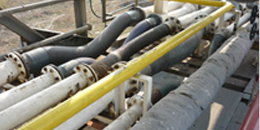 虽然现在市场上指明一些化工软管具有阻燃功能，但由于原材料制造商在测试软管管壁的塑料时，极有可能把测试的厚度与实际厚度不符，又可能由于这些化学软管没有得到正式的检测，可能会给使用者带来麻烦。所以，大家在选购具有阻燃性的化工软管一定要小心谨慎。
以上就是关于化工复合软管的性能优势的介绍了，如果您还有什么不清楚的地方，可以电话联系我们，我们将竭诚为您服务。厦门市卓励石化设备有限公司引进欧洲先进的技术、设备，严格按照国际标准（EN13765、BS5842、BS3492）进行设计、生产、检测各种输送液态石油、化工介质的诺华复合软管。
公司主要产品包含有：复合软管、化工软管、石化软管、卸油软管、罐车软管、植物油软管、食用油软管、LPG软管、荷兰Kleiss清洗器以及各类复合软管接头和复合软管配件等。
卓励复合软管在中国厦门的工厂已通过了ISO9001论证。工厂所生产的全系列诺华复合软管已通
过了目前国际上最严格的EN13765:2003、国内权威的中国船级社（CCS）论证，及中国最高级别复合软管/软管检测中心---中国胶管质量监督检验中心，中国厦门市产品质量监督检验所的检测。